Mathematischer Gymnastik: Zieht man von einem Pol P0 die Tangenten an einen Kreis, dann erhält man zwei Berührpunkte. Aus zwei Berührpunkten kann man nun umgekehrt auch den zugehörigen  Pol berechen:Gegeben ist der Ursprungskreis x² = 16 
und die drei Berührpunkte eines Dreiecks:     
             Ba =( 48/13 ; 20/13 ) 
                       Bb =(-3,2 ; 2,4
                           Bc =(0 ; -4) Konstruiere und berechne die Dreicksecken A, B und C  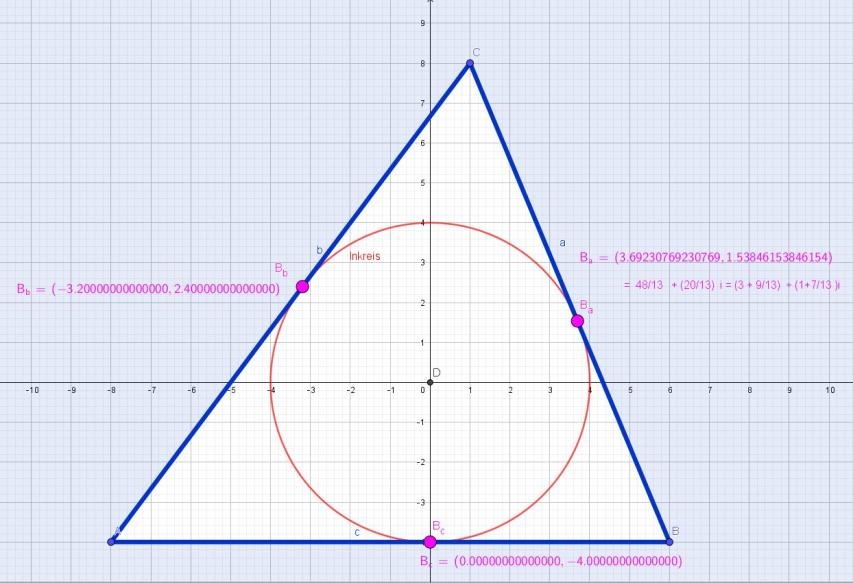 Anleitung: Kreisspiegle die Verbindungsmitten je zweier BerührpunkteBeim Dreieck A=(0; 0), B=(14; 0) C=(9; 12)
und die Inkreismitte ist Mi = (8; 4)Konstruiere und berechne den Nagelpunkt  Schnitt der drei Ankreisberührpunkt-Gegeneck-Verbindungen = der isotomisch transformierte Gergonne-Punkt !Bekanntlich liegen Kontaktpunkte und Ankreisberührpunkte
symmetrisch zur SeitenmitteNAGEL = A+B+C -2Mi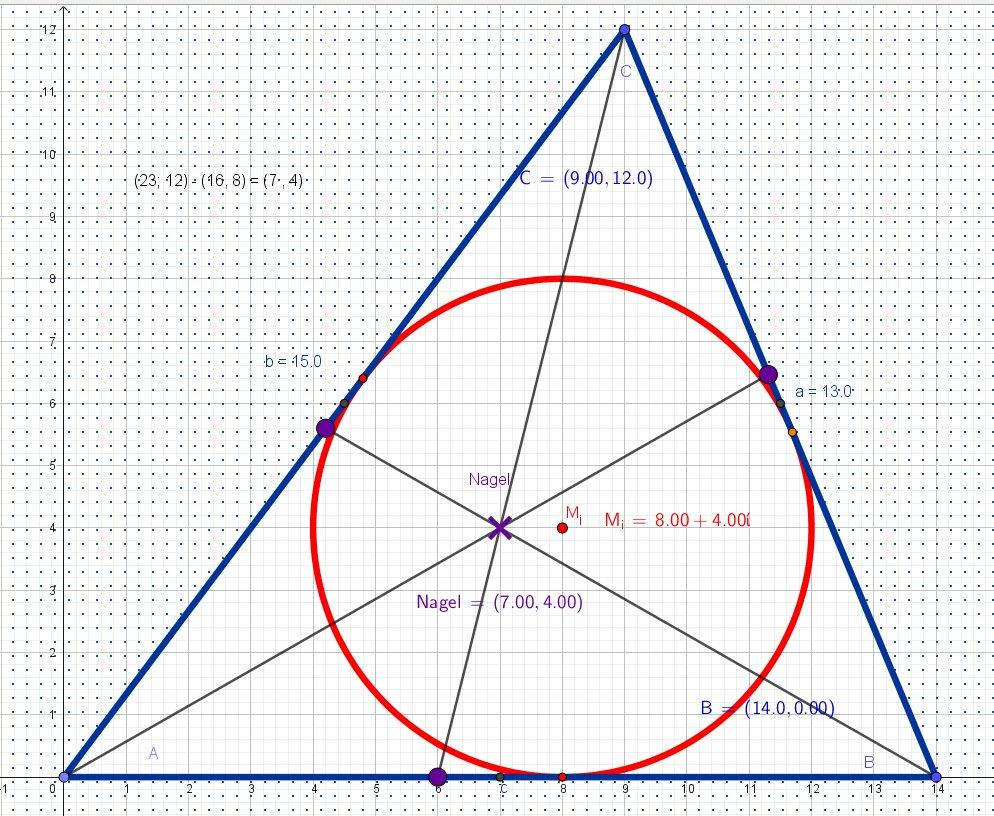 eim Dreieck A=(0; 0), B=(14; 0) C=(9; 12)
ist die Eckensumme (23; 12) und mit Mi = (8; 4)
wird
NAGEL = A+B+C – 2Mu = (7; 4) - Abb.